Hội thảo Chia sẻ Kinh nghiệm Thích ứng với Già hóa dân số và Chăm sóc Người cao tuổi giữa Việt Nam và Nhật Bản(29 tháng 8 năm 2023, Hà Nội, Việt Nam)Chương trình Hội thảoĐể biết thêm thông tin về Hội thảo, vui long truy cập: cpcs.vn/mevmejLiên hệ: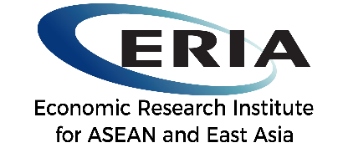 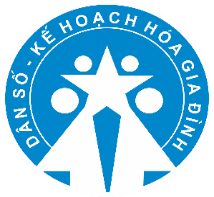 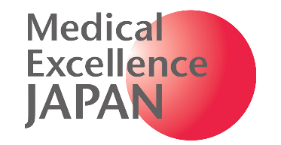 Thời gian(Giờ Hà Nội)Hoạt độngThực hiệnKhai mạcKhai mạcKhai mạc8:00 - 8:30Tiếp đón đại biểuBan tổ chức8:30 - 8:40Giới thiệu đại biểuÔng Lương Quang ĐảngVụ trưởng Vụ TCCB,Tổng cục Dân số, Bộ Y tế8:40 - 9:00Phát biểu khai mạcĐại diện Tổng cục dân số, Bộ Y tế, Việt NamĐại diện Hiệp hội Y tế Tiên tiến Nhật Bản (MEJ)- TS. Phạm Vũ HoàngPhó Tổng cục trưởng Tổng cục Dân số, Bộ Y tế, Việt Nam- TS. Kenji Shibuya Giám đốc Điều hành cao cấp MEJPhiên 1: Thảo luận về chính sách1-1: Những thách thức hiện nay đối với Xã hội già hóa ở Việt NamPhiên 1: Thảo luận về chính sách1-1: Những thách thức hiện nay đối với Xã hội già hóa ở Việt NamPhiên 1: Thảo luận về chính sách1-1: Những thách thức hiện nay đối với Xã hội già hóa ở Việt Nam9:00 - 9:20Tổng quan về Già hóa và Sức khỏe Người cao tuổi tại Việt Nam BS. Nguyễn Xuân TrườngVụ trưởng Vụ Cơ cấu và Chất lượng dân số, Tổng cục dân số, Bộ Y tế, Việt Nam9:20 - 9:40Cơ hội mới cho phát triển kinh tế-xã hội trong bối cảnh già hóa dân sốBà Bùi Thị NinhGiám đốc Văn phòng Giới sử dụng lao động, VCCI HCM, Việt Nam9:40 - 9:50Nghỉ giải laoPhiên 1-2: Các biện pháp toàn diện đối với xã hội dân số già ở Nhật BảnPhiên 1-2: Các biện pháp toàn diện đối với xã hội dân số già ở Nhật BảnPhiên 1-2: Các biện pháp toàn diện đối với xã hội dân số già ở Nhật Bản9:50 - 10:10Sự phát triển của Hệ thống Bảo hiểm y tế và điều dưỡng của Nhật Bản (dự kiến)GS. Tetsuo Tsuji (trực tuyến)Viện Lão khoa & Sáng kiến Tương laiĐại học Tokyo10:10 - 10:30Các yếu tố xã hội mang tính quyết định để giải quyết sự chênh lệch về sức khỏe trong dân số già (dự kiến)TS. Naoki Kondo (trực tuyến)Giáo sư Y tế Công cộngTrường Y sau đại h Đại học Kyoto10:30 - 10:50Phát triển các ngành kinh doanh liên quan đối với dân số già ở Nhật Bản (dự kiến)Ông Nobuyuki Kii (trực tuyến)Trưởng nhóm Nhóm Già hóa Sáng tạo, Ban Nghiên cứu & Tư vấn, Viện nghiên cứu Nhật BảnPhiên 1-3: Thảo luận Chủ tọa và đồng chủ tọa: TS. Phạm Vũ Hoàng, TS. Tokuaki ShobayashiPhiên 1-3: Thảo luận Chủ tọa và đồng chủ tọa: TS. Phạm Vũ Hoàng, TS. Tokuaki ShobayashiPhiên 1-3: Thảo luận Chủ tọa và đồng chủ tọa: TS. Phạm Vũ Hoàng, TS. Tokuaki Shobayashi10:50 - 11:45Hỏi đápChủ tọa và đồng chủ tọaCác diễn giả11:45 - 12:00Kết thúc Phiên 1 – Thảo luận về Chính sáchChủ tọa và đồng chủ tọa12:00 – 13:15Ăn trưaCác đại biểuPhiên 2: Đối thoại thực tế2-1: Cộng đồng trung tâm là người cao tuổi và An sinhChủ tọa và đồng chủ tọa: TS. Phạm Vũ Hoàng, TS. Kenji ShibuyaPhiên 2: Đối thoại thực tế2-1: Cộng đồng trung tâm là người cao tuổi và An sinhChủ tọa và đồng chủ tọa: TS. Phạm Vũ Hoàng, TS. Kenji ShibuyaPhiên 2: Đối thoại thực tế2-1: Cộng đồng trung tâm là người cao tuổi và An sinhChủ tọa và đồng chủ tọa: TS. Phạm Vũ Hoàng, TS. Kenji Shibuya13:15 - 13:25Giới thiệu các mục tiêu của Phiên 2Chủ tọa và đồng chủ tọa13:25 – 13:45Hiện trạng Chăm sóc người cao tuổi ở Việt NamPGS. Hồ Thị Kim ThanhTrưởng bộ môn Y học gia đìnhĐại học Y Hà Nội13:45 – 14:15Chăm sóc người cao tuổi dựa vào cộng đồng tại Nhật Bản: Mô hình Hachioji (dự kiến)TS. Shigemi KitaharaChủ tịchTập đoàn Y học KNI14:15 – 14:35Chăm sóc người cao tuổi dựa vào cộng đồng: Một ví dụ từ thành phố Hồ Chí MinhÔng. Phạm Chánh TrungChi cục trưởng Chi cục Dân số TPHCM14:35 – 14:55Các vấn đề trong Phát triển Doanh nghiệp ở Việt Nam, từ góc nhìn Thiết kế kinh doanh và Đào tạo nguồn nhân lựcÔng Shigenori Tsubo Chuyên gia tư vấn,Tập đoàn Chăm sóc sức khỏe Aijinkai14:55 – 15:00Nghỉ giải lao15:00 – 15:40Ví dụ về các ngành liên quan đến chăm sóc sức khỏe tại Nhật BảnÔng Shumpei NiinumaGiám đốc bộ phận Kinh doanh chăm sóc sức khỏe, Elovi Việt NamÔng Katsunori EbineTổng giám đốc Tập đoàn Renaissance Việt NamPhiên 2-2: Thảo luận và phương hướngChủ tọa và đồng chủ tọa: TS. Phạm Vũ Hoàng, TS. Tokuaki ShobayashiPhiên 2-2: Thảo luận và phương hướngChủ tọa và đồng chủ tọa: TS. Phạm Vũ Hoàng, TS. Tokuaki ShobayashiPhiên 2-2: Thảo luận và phương hướngChủ tọa và đồng chủ tọa: TS. Phạm Vũ Hoàng, TS. Tokuaki Shobayashi15:40 – 16:30- Hỏi đáp- Phương hướng: Ý tưởng dự án hợp tác Việt Nam-Nhật Bản về xã hội lão hóaChủ tọa, đồng chủ tọa và các diễn giả16:30 - 16:40Bế mạcTS. Phạm Vũ HoàngPhó Tổng cục trưởng Tổng cục Dân số, Bộ Y tế, Việt Nam16:40Kết thúc hội thảoÔng Lương Quang ĐảngVụ trưởng Vụ Tổ chức cán bộ,Tổng cục dân số, Bộ Y tếĐiện thoại: 0904 377 869 Email: lgdangvn@gmail.comBà Shoko MisakaTrưởng ban Dịch vụ chăm sóc sức khỏeViện Nghiên cứu Kinh tế ASEAN và Đông Á (ERIA)Điệnn thoại: Email: shoko.misaka@eria.org